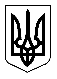 УкраїнаМЕНСЬКА МІСЬКА РАДАМенського району Чернігівської області(сорок перша сесія сьомого скликання)РІШЕННЯ04 серпня 2020 року			№ 345Про внесення змін до рішення 40 сесії 7 скликання Менської міської ради від 10 липня 2020 року № 201 Фесюн М.М.Розглянувши звернення гр. Фесюна Миколи Михайловича щодо внесення змін до рішення, 40 сесії 7 скликання Менської міської ради від 10.07.2020 р. № 201 «Про затвердження технічної документації із землеустрою щодо встановлення (відновлення) меж земельної ділянки в натурі громадянам на території Менської ОТГ», керуючись ст.12 Земельного кодексу України, ст. 26 Закону України «Про місцеве самоврядування в Україні», Менська міська рада В И Р І Ш И Л А :1. Внести зміни до рішення, 40 сесії 7 скликання Менської міської ради від 10.07.2019 р. № 201 « Про затвердження технічної документації із землеустрою щодо встановлення (відновлення) меж земельної ділянки в натурі громадянам на території Менської ОТГ», де у пункті №1 та №2 слова:«-гр. Фесюн Миколі Миколайовичу» замінити на слова:«-гр. Фесюн Миколі Михайловичу»2. Контроль за виконанням рішення покласти на постійну комісію з питань містобудування, будівництва, земельних відносин та охорони природи, згідно до регламенту роботи Менської міської ради сьомого скликання та на заступника міського голови з питань діяльності виконкому Гайдукевича М.В.Міський голова							Г.А. Примаков